    WELCOME TOTHE CHURCH OF THE STRAITSPastor David WallisSeptember 15, 2019                   10:30 a.m.Welcome and Announcements Please sign our attendance pads; pass it down the pew, take time to note with whom you are sitting, so that you can greet them later.Green Prayer Cards may be filled out with your joys/prayer concerns. Ushers will collect them during prayer time.Clink for Kate’s Kids. Today we ‘clink’ to raise funds for “Kate Walugembe’s Kids” and her mission efforts in Uganda. All donations provide for the children’s basic and personal needs. Please reflect on the comfortable life we enjoy and try to extend that comfort to these needy children by giving generously.*Call to Worship in Song                         screen“Give Thanks”*Prayer of Confession             
       Remind us Heavenly Father that there is only ‘one Lord, one faith, one baptism; one God and Father of all!” It is you alone whom we serve, in Jesus’ name, Amen!
                                       (from Ephesians 4:4-6)*Gloria Patri			               #623Hymn          “He Keeps Me Smiling”        #488First Scripture Reading                          pg. 731
   Isaiah 53:10-12                               Liturgist – Teri BachChildren’s Time     *Affirmation of Faith through Song            screen“Lord Most High”Sharing our Joys and Concerns	Silent Prayer and Pastoral Prayer	The Lord’s Prayer	Our Father, who art in heaven, hallowed be thy name. Thy 	kingdom come, thy will be done on earth as it is in heaven. Give us this day our daily bread. And forgive us our trespasses as we forgive those 	who trespass against us. And lead us not into temptation, but deliver us 	from evil. For thine is the kingdom, and the power, and the glory forever. Amen.		Giving our Tithes and OfferingsOffertory Doxology                                                   #625*Prayer of DedicationSecond Scripture Reading                     pg. 1180                              2 Timothy 4:1-5Sermon          “Which Brand Do I Buy?”   *Hymn                                                         #96          “All Hail the Power of Jesus’ Name”*Benediction*Postlude                                            in unisonGod be with you till we meet again; 
By His counsels guide, up-hold you, 
With His sheep securely fold you; 
God be with you till we meet again.Please join us for refreshments following the Worship Service in Fellowship Hall.Everyone is welcome!How to become a ChristianAdmit to God that you have done things that oppose His desires for you.	“For all have sinned and fall short of 	the glory of God.”           Romans 3:23Acknowledge Jesus Christ as God’s only solution to your condition.	“Jesus answered, “I am the way and 	the truth and the life. No one comes to 	the Father except through me.” 				       John 14:6Ask God to forgive your sins and invite Jesus into your life.     	“Yet to all who received him, to those 	who believed in his name, he gave the 	right to become children of God.”				       John 1:12What to Pray“Lord Jesus, I need you. Thank you for coming to earth, living an unblemished life, and dying on the cross for my sins. I open the door of my life and receive you as Savior and Lord of everything I do. Make me the kind of person you want me to be.”What to DoGo to God in prayer daily.   Read God’s word daily.       Open your life to other Christian friends.           Worship God weekly at church.If God is speaking to you this morning and you desire to receive Jesus Christ as your Savior and Lord, or desire prayer for a particular matter, we invite you to the front of the sanctuary at the close of the service where Pastor Dave and/or others will be glad to pray and talk with you.THE CHURCH OF THE STRAITS STAFF307 N. Huron Street  •  P.O. Box 430Mackinaw City, MI 49701231-436-8682 Office  • 231-436-5765 Fax231-436-5484 Parsonagewww.thechurchofthestraits.com  cotsoffice@yahoo.com Minister		Pastor David WallisYouth Director		Vicki Wagonis-BryersHead Ushers	Todd Kohs, Carl Strieby and Greg PietrowskiOrganist/Pianist		Loretta Martinek Clerk			Laura JacksonTreasurer		Janet SchaeferFinancial Secretary	Cathy BreySecretary		Judy ChurchillIn the Nursery – for 1st grade and younger        Sept. 15          – Mike & Connie Ware         Sept. 22          – Jutsons   Liturgists in Coming Weeks:         Sept. 22     10:30 am     Julie Burnett         Sept. 29     10:30 am     Ann Hayes Sunday Worship Attendance9/08/19		10:30 am	1269/09/18		10:30 am	140Flowers:  If you wish to have flowers on the Altar for any occasion, please contact the church office at 436-8682.Hearing Devices are available from the sound booth. Please turn the device off and return it to the sound booth after the service.  CHURCH CALENDARSeptember 15 – 22, 2019SUN 9-15       3:00 pm	AA                       6:00 pm	Prayer Group                     MON 9-16     2:00 pm	Pinecrest Fellowship                       3:00 pm	Women’s Bible StudyTUE 9-17     10:00 am	Mission MeetingSAT 9-21       9:00 am	Men’s AccountabilitySUN 9-22       9:30 am	Adult Sunday School                     10:30 am	Traditional Worship                        3:00 pm	AA           6:00 pm	Prayer GroupANNOUNCEMENTS     Due to changing life circumstances, Vicki Wagonis-Bryers has found it necessary to resign as Youth Director at Church of the Straits. 
     Therefore, we are now seeking another Youth Leader to provide for our kids. If you are interested, please prayerfully consider, and contact the church office for an application. Completed applications must be returned by September 22, 2019.Operation Christmas Child Shoeboxes –Septembet is games month – puzzles, peg games, etch-a-sketch, puzzles cubes, jacks, marbles, dominos, cards, hack-sacks, etc.Katie Darrow would appreciate help with rides to Petoskey 3 times a week for dialysis. Sign up in Fellowship Hall, thank you!56th Annual Fall Worship Service at Bliss Pioneer Memorial Church – Sunday, September 15th at 2:00 pm. The church is located in Bliss at the corner of Pleasantview Rd and Sturgeon Bay Road. This year the speaker will be Pastor Susan Hitts from the Harbor Springs United Methodist Church. Again the music will be provided by a group from the same church under the direction of Marion Kuebler. Come join in – refreshments are served afterward with time for browsing and fellowship. Youth Sunday School will resume on September 29th at 9:30. There will be PreK-3, 4-6 and 7-12 grade classes. Bring a friend!!Norm & Shirley Schneider are settling into their new place and have found a new home church. Here their new address:        9496 Lightwood Ct.                                     Richland, MI 49083Juanita Cole in Cheboygan, has a few small, odd jobs she needs done – moving a few chairs and hanging some window blinds. Please call the office for more information if you can help, thanks.Barb Parker from Pinecrest would appreciate a ride to church on Sundays. Contact the office if you can help, thanks!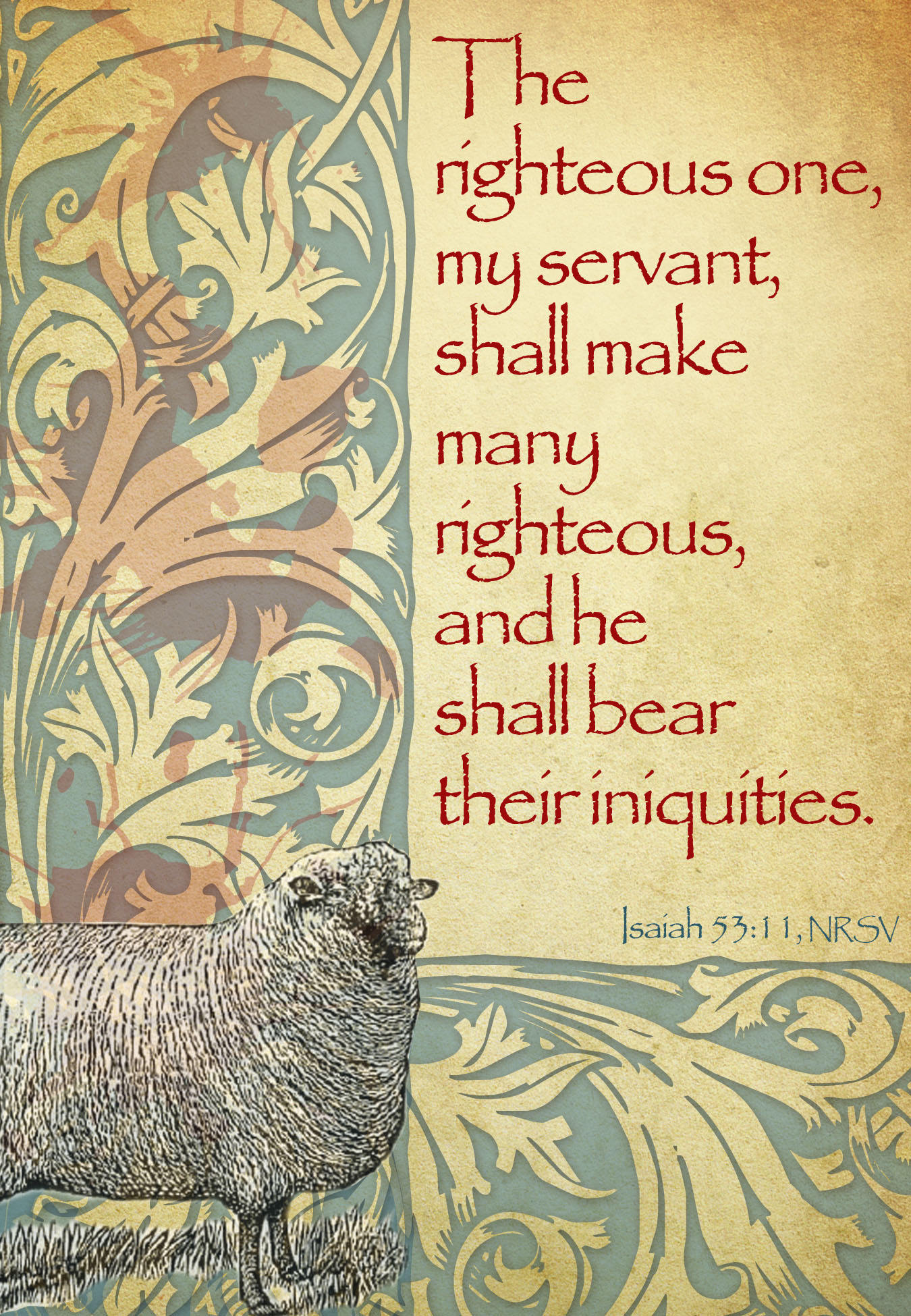 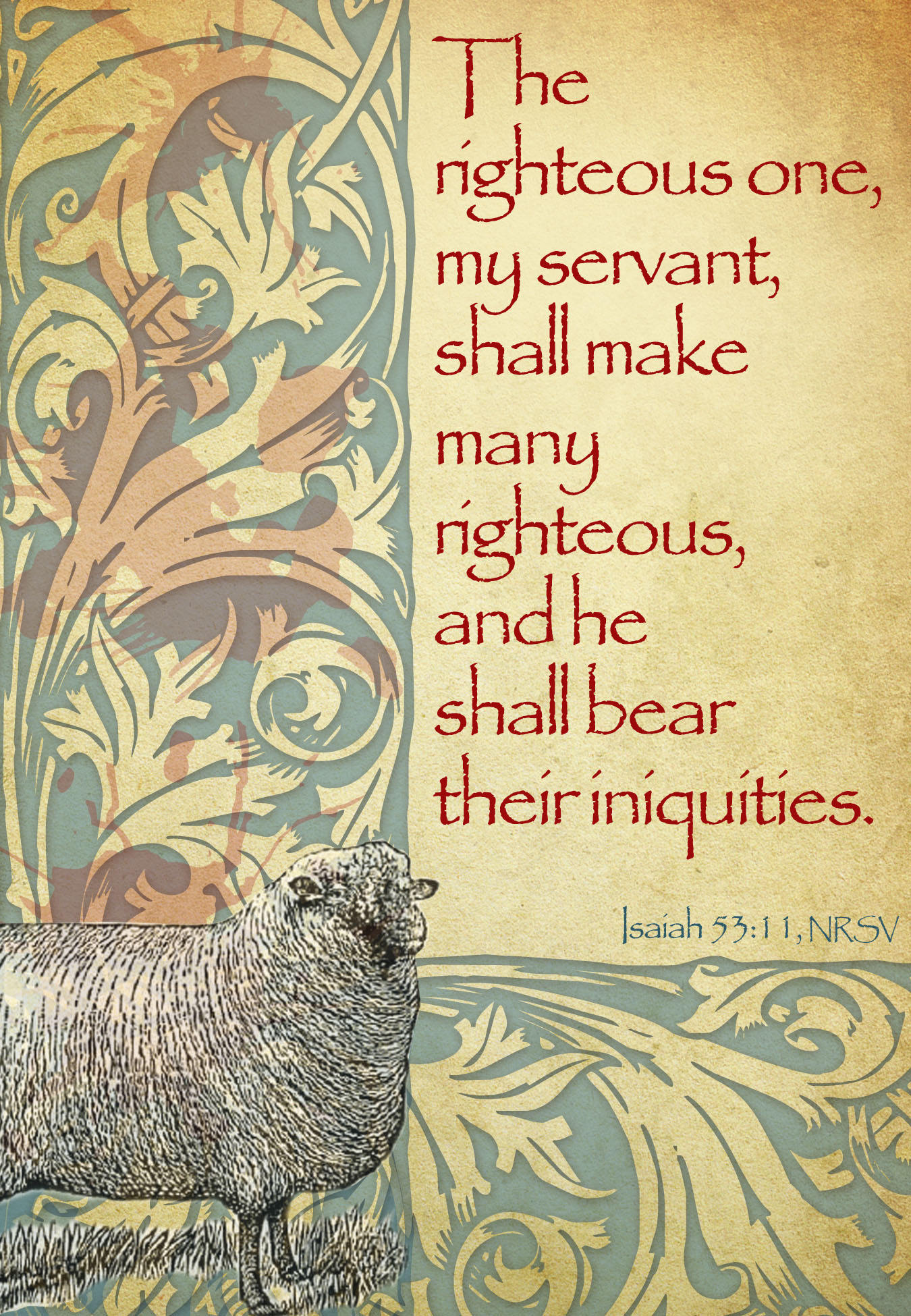 